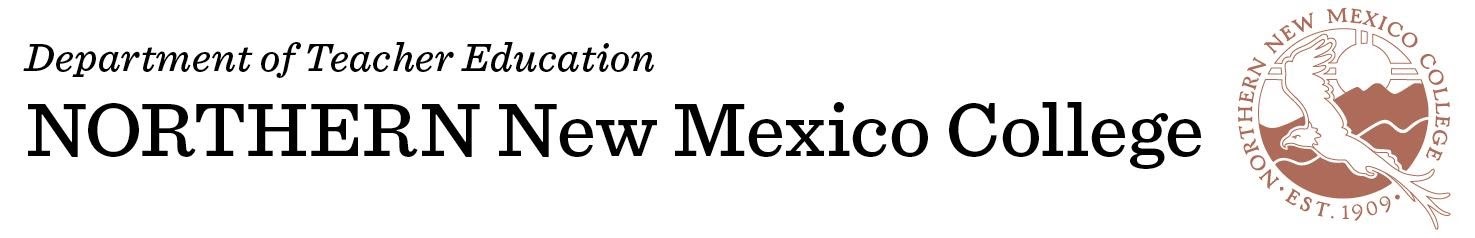 TEACHER RESIDENCY STUDENT APPLICATION FORMPrerequisite to Teacher Residency Student Application: Admission and acceptance to Northern New Mexico College (NNMC) and Department of Teacher Education (DTE) must be completed with all required DTE documents on file before applying to the Teacher Residency Program. Required DTE documents that must be on file are: 1) Letter of Intent, 2) Assurance Form, 3) Philosophy Statement, 4) Entrance Interview, 5) Unofficial College/University Transcripts, 6) Two Letters of Recommendation-one of suitability for the profession and a character reference.………………………………………………………………………………………………………………………OFFICE USEDate:                                FALL Semester:                SP Semester:Banner ID#:  0000Please select Only One of the following program areas:Bachelor of Arts:            ____Elementary K-8             ____Early Childhood EducationAlternative Licensure:    ____Elementary K-8    ____Secondary 7-12    ____Special Education K-12   Endorsement______Bilingual Education    ______TESOL    ______Math    ______ScienceName:                    Last                            First             MIAddress:               P.O. Box/Street                   City          State         ZipPrimary Email:                                                                      Secondary Email:Phone: Home/Message                       Work:Cell:How many hours have you completed towards your licensure program?When do you anticipate completing your licensure program?What is the name of the school district you would anticipate requesting a placement?What is the name of the school site you would anticipate requesting a placement?What is the grade level you would anticipate requesting?What is the subject area you would anticipate requesting (if applicable)?Are you a transfer student:______Yes    ______No          If Yes, name of college/university:Do you have a current background check:______Yes    ______NoWhat is your Ethnicity:If Native American, what tribe:Primary Language Spoken:Signature: Date:Application Reviewed By:                                                                              Date:Recommended for Teacher Residency Program:____Yes    _____No         Date:Approved:____Yes    ____No          DTE Chair:                                                         Date: